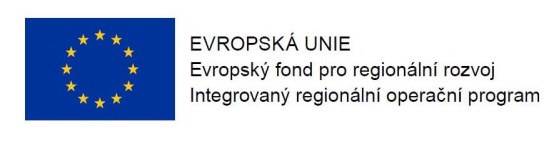 Program semináře k 78. výzvě v IROP„Energetické úspory v bytových domech III“ Datum:				15. 2. 2018	Místo konání:  	Nadace pro rozvoj architektury a stavitelství, Václavské nám. 833/31 (v průchodu), Praha 1Zahájení:	15. 2. 2018, 9:30 hodin Předpokládané ukončení:	13:00 hodin9:00 – 9:30	Prezence účastníků	9:30 – 9:45	Zahájení, představení Integrovaného regionálního operačního programu, rolí Řídicího orgánu IROP a Centra pro regionální rozvoj České republiky9:45 – 10:45	78. výzva IROP „Energetické úspory v bytových domech III“ - parametry výzvy, změny oproti 37. výzvě IROP, podporované aktivity, způsobilé výdaje, povinné přílohy žádosti o podporu, dotazy10:45 – 11:25	Představení programu Nová zelená úsporám – podpora pro bytové domy v Praze a pro rodinné domy po celé ČR (SFŽP ČR)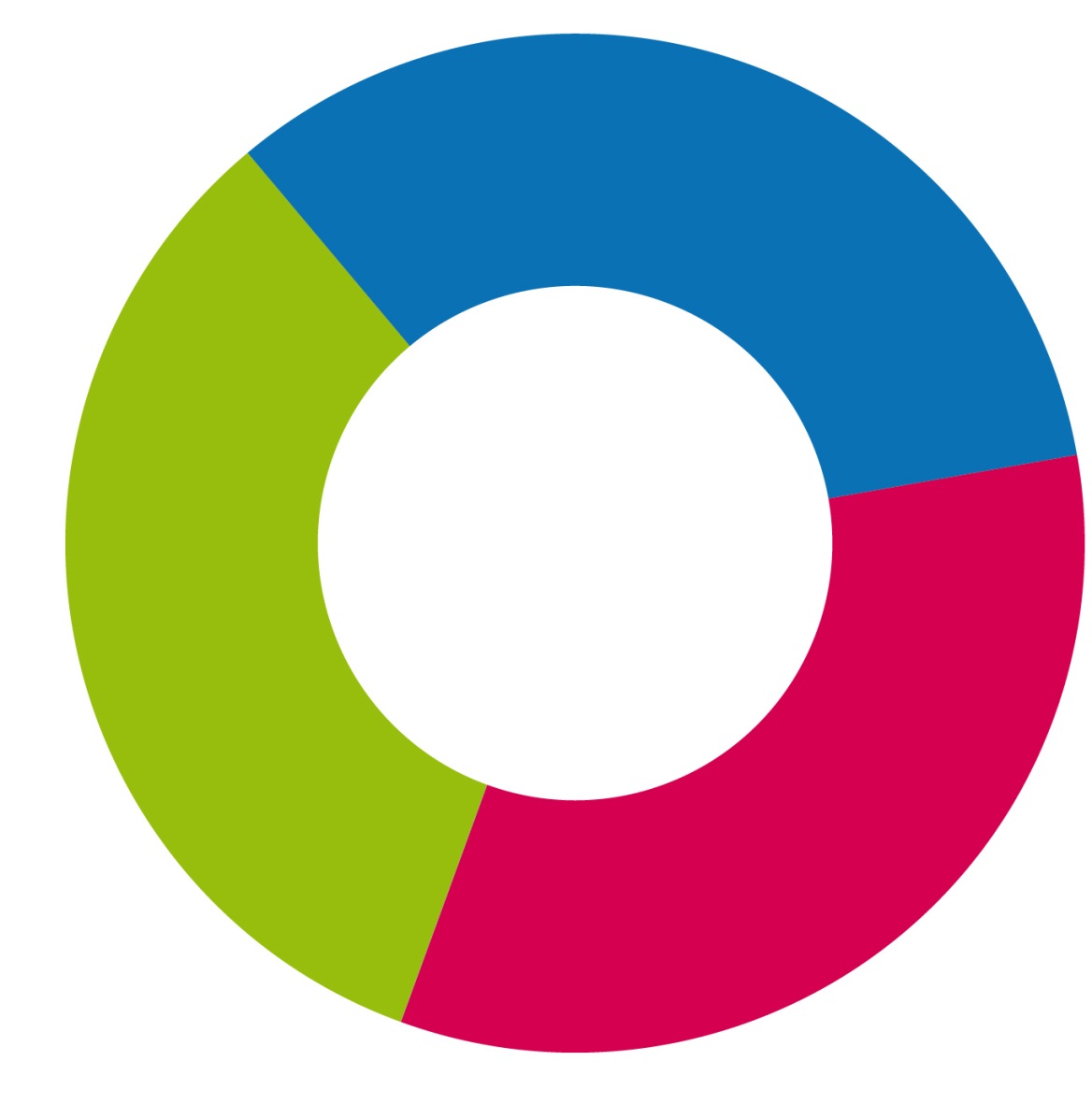 	Představení programu Panel 2013+  (SFRB)11:25 – 13:00	Základní informace o aplikaci MS2014+, systém hodnocení projektů a další administrace projektu, kontrola výběrových a zadávacích řízení, dotazy.13:00	Závěr